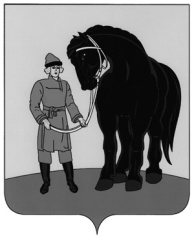 РОССИЙСКАЯ  ФЕДЕРАЦИЯПОСТАНОВЛЕНИЕАДМИНИСТРАЦИЯ ГАВРИЛОВО-ПОСАДСКОГО МУНИЦИПАЛЬНОГО РАЙОНА ИВАНОВСКОЙ ОБЛАСТИ31.03.2010							              №112-пОб    антикоррупционной    экспертиземуниципальных  правовых актов и проектов муниципальных  правовых актов  администрации Гаврилово-Посадского  муниципального  района В соответствии с Федеральным законом от 17.07.2009 N 172-ФЗ	 «Об  антикоррупционной экспертизе нормативных правовых актов и проектов нормативных правовых актов»,  ПОСТАНОВЛЯЮ:1. Утвердить Порядок  проведения антикоррупционной экспертизы муниципальных  правовых актов и проектов муниципальных  правовых актов администрации Гаврилово-Посадского  муниципального  района согласно  приложению №1 и Методику проведения антикоррупционной экспертизы муниципальных  правовых актов и проектов муниципальных  правовых актов администрации Гаврилово-Посадского  муниципального  района согласно  приложению №2 2.  Опубликовать  настоящее  постановление  в  Вестнике  Гаврилово-Посадского  муниципального   района.Глава  администрации муниципального  района 						Е.АстафьевПриложение №1к  постановлению  администрацииГаврилово-Посадского  муниципального районаот 31.03.2010 № 112-пПОРЯДОК проведения антикоррупционной экспертизы муниципальныхправовых актов и проектов муниципальных  правовых актов  администрации  Гаврилово-Посадского  муниципального  района1. Настоящий  Порядок определяет последовательность  проведения антикоррупционной экспертизы муниципальных   правовых актов и проектов муниципальных  правовых актов, осуществляемой   юридическим  отделом  администрации Гаврилово-Посадского  муниципального  района (далее -  юридический  отдел  администрации), и независимой антикоррупционной экспертизы муниципальных  правовых актов и проектов муниципальных  правовых актов в целях выявления в них коррупциогенных факторов и их последующего устранения.2. Юридический  отдел  администрации     проводит антикоррупционную экспертизу в соответствии с методикой проведения антикоррупционной экспертизы муниципальных  правовых актов и проектов муниципальных  правовых актов, в отношении проектов  актов, принимаемых  администрацией  Гаврилово-Посадского  муниципального  района  по вопросам осуществления отдельных государственных полномочий, переданных органам местного самоуправления федеральными законами и законами субъектов Российской Федерации, а также по иным вопросам, отнесенным Уставом Гаврилово-Посадского  муниципального   района  в соответствии с федеральными законами к полномочиям органов местного самоуправления,  обязательных для исполнения на территории Гаврилово-Посадского  муниципального  района, устанавливающих либо изменяющих общеобязательные правила или имеющих индивидуальный характер.3. Результаты антикоррупционной экспертизы отражаются в письменной  форме в  заключении,  прилагаемом  к  листу  согласования   проекта  муниципального  правового  акта. 4. Независимая антикоррупционная экспертиза проводится юридическими лицами и физическими лицами, аккредитованными Министерством юстиции Российской Федерации в качестве независимых экспертов антикоррупционной экспертизы нормативных правовых актов и проектов нормативных правовых актов, в соответствии с методикой проведения антикоррупционной экспертизы муниципальных  правовых актов и проектов муниципальных  правовых актов.5. В целях обеспечения возможности проведения независимой антикоррупционной экспертизы проектов муниципальных  правовых актов администрации Гаврилово-Посадского  муниципального  района, затрагивающих права, свободы и обязанности человека и гражданина, устанавливающих правовой статус организаций или имеющих межведомственный характер,  разработчики проектов муниципальных  правовых актов в течение рабочего дня, соответствующего дню направления указанных проектов на согласование в юридический отдел  администрации,  размещают эти проекты на своих официальных сайтах в сети Интернет  (в  случае  отсутствия собственного   официального  сайта -  направляют  для  размещения  на  официальном  сайте  Гаврилово-Посадского  муниципального района) с указанием дат начала и окончания приема заключений по результатам независимой антикоррупционной экспертизы.6. Результаты независимой антикоррупционной экспертизы отражаются в заключении,  прилагаемом  к  листу  согласования проекта  муниципального  правового акта  администрации Гаврилово-Посадского  муниципального  района.7. Проекты нормативных правовых актов, предусмотренные в пункте 5 настоящих Правил, вносятся на  рассмотрение   администрации  с приложением поступивших заключений по результатам независимой антикоррупционной экспертизы.Приложение №2к  постановлению  администрацииГаврилово-Посадского  муниципального районаот  31.03.2010 № 112-пМЕТОДИКАпроведения антикоррупционной экспертизы муниципальных правовых актов и проектов муниципальных  правовых актовадминистрации  Гаврилово-Посадского  муниципального  района1. Настоящая методика применяется для обеспечения проведения, органами  местного  самоуправления, организациями и их должностными лицами антикоррупционной экспертизы муниципальных  правовых актов и проектов муниципальных  правовых актов в целях выявления в них коррупциогенных факторов и их последующего устранения.Настоящей методикой руководствуются независимые эксперты, получившие аккредитацию на проведение антикоррупционной экспертизы нормативных правовых актов и проектов нормативных правовых актов, при проведении независимой антикоррупционной экспертизы муниципальных  правовых актов и проектов муниципальных правовых актов.2. Для обеспечения обоснованности, объективности и проверяемости результатов антикоррупционной экспертизы необходимо проводить экспертизу каждой нормы муниципального  правового акта или положения проекта муниципального  правового акта.3. Коррупциогенными факторами, устанавливающими для правоприменителя необоснованно широкие пределы усмотрения или возможность необоснованного применения исключений из общих правил, являются:а) широта дискреционных полномочий - отсутствие или неопределенность сроков, условий или оснований принятия решения, наличие дублирующих полномочий органов местного  самоуправления (их должностных лиц);б) определение компетенции по формуле «вправе» - диспозитивное установление возможности совершения  органами местного самоуправления (их должностными лицами) действий в отношении граждан и организаций;в) выборочное изменение объема прав - возможность необоснованного установления исключений из общего порядка для граждан и организаций по усмотрению   органов местного самоуправления (их должностных лиц);г) чрезмерная свобода подзаконного нормотворчества - наличие бланкетных и отсылочных норм, приводящее к принятию подзаконных актов, вторгающихся в компетенцию   органа местного самоуправления, принявшего первоначальный муниципальный  правовой акт;д) принятие муниципального  правового акта за пределами компетенции - нарушение компетенции   органов местного самоуправления (их должностных лиц) при принятии муниципальных  правовых актов;е) заполнение законодательных пробелов при помощи подзаконных актов в отсутствие законодательной делегации соответствующих полномочий - установление общеобязательных правил поведения в подзаконном акте в условиях отсутствия закона;ж) отсутствие или неполнота административных процедур - отсутствие порядка совершения органами органами местного самоуправления (их должностными лицами) определенных действий либо одного из элементов такого порядка;з) отказ от конкурсных (аукционных) процедур - закрепление административного порядка предоставления права (блага).4. Коррупциогенными факторами, содержащими неопределенные, трудновыполнимые и (или) обременительные требования к гражданам и организациям, являются:а) наличие завышенных требований к лицу, предъявляемых для реализации принадлежащего ему права, - установление неопределенных, трудновыполнимых и обременительных требований к гражданам и организациям;б) злоупотребление правом заявителя органами местного самоуправления (их должностными лицами) - отсутствие четкой регламентации прав граждан и организаций;в) юридико-лингвистическая неопределенность - употребление неустоявшихся, двусмысленных терминов и категорий оценочного характера.